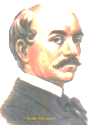  Str. Ştirbei Vodă, Nr. 32-34 Bucureşti, Sector 1 Tel: 021. 313. 82. 87                        Email: scoalavasilealecsandri118@yahoo.com                                 Nr. __________ / ___________________DOAMNĂ DIRECTORCERERE PENTRU BURSĂ SOCIALĂ  - ORFAN	Subsemnatul (a) _________________________________________ in calitate de parinte/tutore al(a)  elevului(ei) ____________________________________________ din clasa a  __________ va rog sa aprobati acordarea unei burse de ajutor social – orfan, pentru semestrul II, an scolar 2021-2022. Anexez urmatoarele acte:Cerere bursa-tip bursa orfan Copie certificat nastere elev / Copie carte identitate elevCopie carte identitate parinteCopie act de schimbare nume (daca e cazul)Copie certificat deces Extras de cont bancar Data ______________                                                               Semnatura _____________________